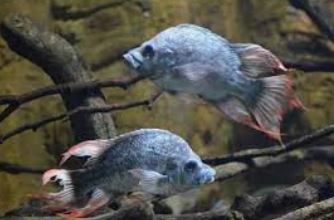       Madagaskar-Cichliden: Ptychochromis insolitus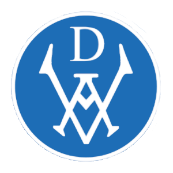 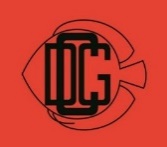 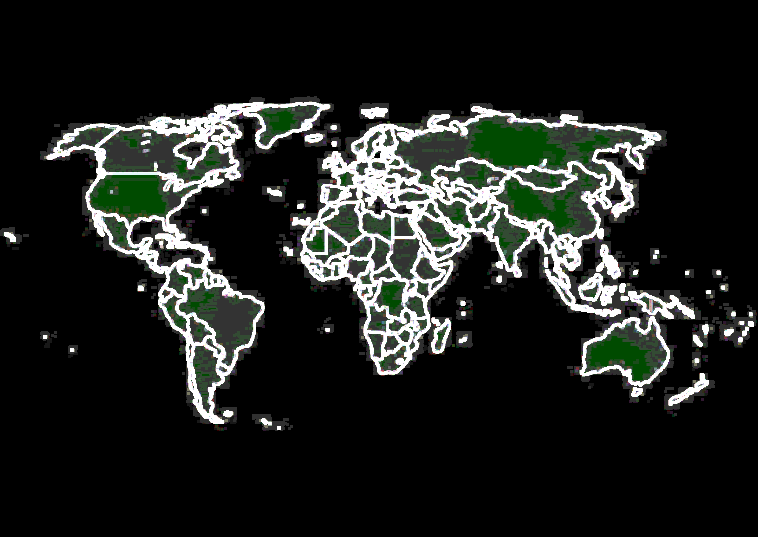 